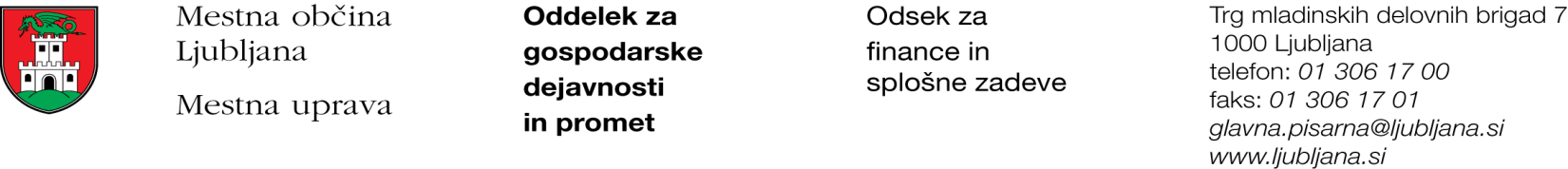 Številka: 351-16/2017-2Datum: 30. 1. 2017Mestna občina Ljubljana, na podlagi tretjega odstavka 55. člena Uredbe o stvarnem premoženju države in samoupravnih lokalnih skupnosti (Uradni list RS, št. 34/11, 42/12, 24/13 in 10/14), objavlja naslednjo:NAMERO O SKLENITVI NEPOSREDNE POGODBEMestna občina Ljubljana objavlja namero o sklenitvi neposredne pogodbe o ustanovitvi služnosti na nepremičninah s parc. št. 1693/65,  k.o. 1722 – Trnovsko predmestje (ID 6472865), s parc. št. 225/50, k.o. 1722 – Trnovsko predmestje (ID: 4711462), s parc. št. 1693/66, k.o. 1722 – Trnovsko predmestje (ID: 6472864), s parc. št. 1693/4, k.o. 1722 – Trnovsko predmestje (ID: 1121381), s parc. št. 283/13, k.o. 1722 – Trnovsko predmestje (ID: 4682986), s parc. št. 283/62, k.o. 1722 – Trnovsko predmestje (ID: 6472880), s parc. št. 283/12, k.o. 1722 – Trnovsko predmestje (ID: 988599), s parc. št. 225/55, k.o. 1722 – Trnovsko predmestje (ID: 6393764), s parc. št. 223/13, k.o. 2679 – Gradišče II (ID: 6471845).Predmet pogodbe bo ustanovitev služnostne pravice gradnje, obratovanja, rekonstrukcije, vzdrževanja in nadzora elektro kabelske kanalizacije z ustreznimi dostopi in dovozi, za čas obratovanja elektro kabelske kanalizacije, na nepremičnini s parc. št. 1693/65,  k.o. 1722 – Trnovsko predmestje (ID6472865) v dolžini 1,50 m in širini 1 m levo in desno od osi elektro kabelske kanalizacije, na nepremičnini s parc. št. 225/50, k.o. 1722 – Trnovsko predmestje (ID: 4711462) v dolžini 5,00 m in širini 1,00 m levo in desno od osi elektro kabelske kanalizacije, na nepremičnini s parc. št. 1693/66, k.o. 1722 – Trnovsko predmestje (ID: 6472864) v dolžini 4,00 m in širini 1,00 m levo in desno od osi elektro kabelske kanalizacije, na nepremičnini s parc. št. 1693/4, k.o. 1722 – Trnovsko predmestje (ID: 1121381) v dolžini 3,00 m in širini 1,00 m levo in desno od osi elektro kabelske kanalizacije, na nepremičnini s parc. št. 283/13, k.o. 1722 – Trnovsko predmestje (ID: 6482986) v dolžini 7,50 m in širini 1,00 m levo in desno od osi elektro kabelske kanalizacije, na nepremičnini s parc. št. 283/62, k.o. 1722 – Trnovsko predmestje (ID: 6472880) v dolžini 19,00 m in širini 1,00 m levo in desno od osi elektro kabelske kanalizacije, na nepremičnini s parc. št. 283/12, k.o. 1722 – Trnovsko predmestje (ID: 988599) v dolžini 7,00 m in širini 1,00 m levo in desno od osi elektro kabelske kanalizacije, na nepremičnini s parc. št. 225/55, k.o. 1722 – Trnovsko predmestje (ID: 6393764) v dolžini 10,00 m in širini 1,00 m levo in desno od osi elektro kabelske kanalizacije, na nepremičnini s parc. št. 223/13, k.o. 2679 – Gradišče II (ID: 6471845) v dolžini 16,00 m in širini 1,00 m levo in desno od osi elektro kabelske kanalizacije, kot to izhaja iz PZI št. 398/16 iz septembra 2016, ki ga je izdelalo podjetje Komunala projekt d.o.o., Prušnikova 95, Ljubljana.Pogodba bo sklenjena po preteku 15 dni od dneva objave te namere na spletni strani Mestne občine Ljubljana.MESTNA OBČINA LJUBLJANA